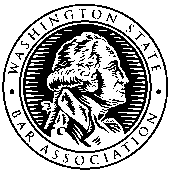 WSBA 2014–2015 Board and Council Application FormFor Community RepresentativesThe Washington State Bar Association seeks members of the public to serve on the boards listed below. Applications must be received at the WSBA offices by Friday, March 21, 2014. Terms begin October 1, 2014, unless indicated otherwise below. Appointment letters for current openings will be sent in late summer. If you have questions, please email barleaders@wsba.org. Please mail or email (PDF or Word document) this application and your résumé or C.V. to:Washington State Bar AssociationCommunications Department1325 Fourth Ave., Ste. 600Seattle, WA 98101Email: barleaders@wsba.org__________________________________________________________________________________________Step 1:  Provide your name and your area(s) of interest.Your name (print)	__________________________________	 	City of residence ____________________(Signature) _________________________________________I am interested in serving on (check as many as apply): ___		Character & Fitness Board – three-year term___		Council on Public Defense –one-year term ___		Disciplinary Board – three-year term (2 openings)___		Lawyers' Fund for Client Protection Board – three-year term___		Limited License Legal Technician Board – three-year term___		Limited Practice Board – three-year term (term begins Jan. 1, 2015)___		Practice of Law Board – three-year term___		Other openings that may occur during the yearNote: You will not be appointed to more than one board without your permission.Step 2:  Describe why you would like to serve, and any relevant skill(s) or experience including prior service on any WSBA board or council.___________________________________________________________________________________________________________________________________________________________________________________________________________________________________________________________________________________________________________________________________________________________________________________________________________________________________________________________________________________________________________________________________________________________________________________________________________________________________________________________________________________________________________________________________________________________________________________________________________________________________________________________________________________________________________________________________________________________________________________________________________________________________________________________________________________________________________________________________Step 3:  Provide demographic information.The WSBA promotes diversity, equality, and cultural competence in the courts, legal profession, and the bar. Please check one box in each section. If you prefer not to answer any question, please check "I choose not to respond."Step 4:  Attach a résumé or C.V. Step 5:  Provide contact information (please print).Your name: 		__________________________________________________Home address:		__________________________________________________					__________________________________________________Telephone:			__________________________________________________Email:				__________________________________________________Please mail or email (PDF or Word document) this application and your résumé or C.V.  by March 21 to:Washington State Bar AssociationCommunications Department1325 Fourth Ave., Ste. 600Seattle, WA 98101Email: barleaders@wsba.orgEthnicity□ American Indian/Alaskan  Native	□ Asian□ Black/African descent□ Caucasian□ Hispanic/Latina/o□ American Indian/Alaskan  Native	□ Asian□ Black/African descent□ Caucasian□ Hispanic/Latina/o□ American Indian/Alaskan  Native	□ Asian□ Black/African descent□ Caucasian□ Hispanic/Latina/o□ American Indian/Alaskan  Native	□ Asian□ Black/African descent□ Caucasian□ Hispanic/Latina/o□ American Indian/Alaskan  Native	□ Asian□ Black/African descent□ Caucasian□ Hispanic/Latina/o□ Multi-racial _______________□ Pacific Islander□ Not listed _________________I choose not to respond□ Multi-racial _______________□ Pacific Islander□ Not listed _________________I choose not to respondGender□ Male□ Female□ Female□ Transgender    □ Not listed    □ I choose not to respond	 □ Transgender    □ Not listed    □ I choose not to respond	 □ Transgender    □ Not listed    □ I choose not to respond	 □ Transgender    □ Not listed    □ I choose not to respond	 Disability□ Yes□ No□ No□ I choose not to respond	□ I choose not to respond	□ I choose not to respond	□ I choose not to respond	Sexual OrientationDo you openly identify as a sexual minority, to include the following: gay, lesbian, bisexual, transgender?	Do you openly identify as a sexual minority, to include the following: gay, lesbian, bisexual, transgender?	Do you openly identify as a sexual minority, to include the following: gay, lesbian, bisexual, transgender?	Do you openly identify as a sexual minority, to include the following: gay, lesbian, bisexual, transgender?	Do you openly identify as a sexual minority, to include the following: gay, lesbian, bisexual, transgender?	Do you openly identify as a sexual minority, to include the following: gay, lesbian, bisexual, transgender?	Do you openly identify as a sexual minority, to include the following: gay, lesbian, bisexual, transgender?	□ Yes□ No	□ No	□ I choose not to respond□ I choose not to respond□ I choose not to respond□ I choose not to respondEmployer□ I choose not to respondProfession______________________________________________________________________________________________________________________________________________________________________________________________________________________________________________________________________________________________________□ I choose not to respondOptional: How did you learn about this opportunity for service? (Check all that apply.)□ WSBA staff member or board member□ WSBA staff member or board member□ Social Media    (Facebook,     Twitter, etc.)□ Social Media    (Facebook,     Twitter, etc.)□ WSBA    website□ Colleague    or friend□ Colleague    or friendOptional: How did you learn about this opportunity for service? (Check all that apply.)□ Other _____________________________________________________________□ Other _____________________________________________________________□ Other _____________________________________________________________□ Other _____________________________________________________________□ Other _____________________________________________________________□ Other _____________________________________________________________□ Other _____________________________________________________________